Protocollo e data vedi segnatura                                                                                                                                           		Ai genitori degli alunni iscritti al Corso di Spagnolo								Scuola secondaria di I gradoOggetto: Corso di Spagnolo: annullamento e rimborso iscrizione.In riferimento alle circolari n. 192 e n. 226, stante il perdurare delle: “Misure urgenti in materia di contenimento e gestione dell'emergenza epidemiologica da COVID-19”, di cui  ai decreti emessi dalla Presidenza del Consiglio dei Ministri, non essendoci i tempi per riprogrammare un calendario entro la fine del corrente anno scolastico, ci vediamo costretti ad annullare definitivamente lo svolgimento del Corso di spagnolo.Al fine di permettere il rimborso a quanti avessero provveduto al versamento della quota prevista di € 38,00 si chiede di comunicare a questo Istituto, in risposta alla presente email, i seguenti dati:- cognome e nome del figlio; - cognome e nome del genitore che ha effettuato il bonifico; - codice fiscale del genitore intestatario del conto corrente; - IBAN (si prega di prestare attenzione nella trascrizione del codice).Cordiali saluti.LA DIRIGENTE SCOLASTICADott.ssa Filippina Romano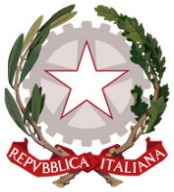 ISTITUTO COMPRENSIVO STATALE DI SALGAREDA(TV)Scuola secondaria primo grado “A.Martini” Salgareda, Scuole primarie ”G.Collarin”di Salgareda e ”F.Pascon”di  Campodipietra,  Scuola infanzia”A.Frank” Campodipietra”Piazzale Camillo Cibin, 10 - 31040 SALGAREDA(TV) Email:tvic85500x@istruzione.it - PEC:tvic85500x@pec.istruzione.it -Tel.0422-807363-807802- Cod. Fisc.94105330263 Sito web: https://www.icsalgareda.edu.itFirmato digitalmente da Filippina Romano
C=IT
O=Istituto Comprensivo Statale di Salgareda/94105330263